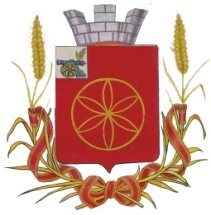  АДМИНИСТРАЦИЯ МУНИЦИПАЛЬНОГО ОБРАЗОВАНИЯ РУДНЯНСКИЙ РАЙОН СМОЛЕНСКОЙ ОБЛАСТИП О С Т А Н О В Л Е Н И Еот  13.02.2023  № 44О внесении изменений в муниципальную программу«Создание благоприятного предпринимательского климатав муниципальном образованииРуднянский район Смоленской области»В соответствии с Федеральным законом от 24.07.2007 № 209-ФЗ «О развитии малого и среднего предпринимательства в Российской Федерации», постановлением Администрации муниципального образования Руднянский район Смоленской области от 24.04.2022 № 139 «Об утверждении Порядка принятия решения о разработке муниципальных программ, их формирования и реализации и Порядка проведения оценки эффективности реализации областных государственных программ», Уставом муниципального образования Руднянский район Смоленской областиАдминистрация муниципального образования Руднянский район Смоленской области п о с т а н о в л я е т:Внести в муниципальную программу «Создание благоприятного предпринимательского климата в муниципальном образовании Руднянский район Смоленской области», утвержденную постановлением Администрации муниципального образования Руднянский район Смоленской области от 29.12.2020 № 465 (в редакции постановления Администрации муниципального образования Руднянский район Смоленской области от 28.03.2022 № 93) изменения, изложив ее в новой редакции согласно приложению.Глава муниципального образованияРуднянский район Смоленской области                                                 Ю.И. ИвашкинПриложениек постановлению Администрациимуниципального образованияРуднянский районСмоленской областиот 13.02.2023 № 44МУНИЦИПАЛЬНАЯ ПРОГРАММА«СОЗДАНИЕ БЛАГОПРИЯТНОГО ПРЕДПРИНИМАТЕЛЬСКОГО КЛИМАТА В МУНИЦИПАЛЬНОМ ОБРАЗОВАНИИ РУДНЯНСКИЙ РАЙОН СМОЛЕНСКОЙ ОБЛАСТИ»ПАСПОРТмуниципальной программы«Создание благоприятного предпринимательского климата в муниципальном образовании Руднянский район Смоленской области»Раздел 1. Основные положенияРаздел 2. Показатели муниципальной программыРаздел 3. Структура муниципальной программы Раздел 4. Финансовое обеспечение муниципальной программыПриложениек паспорту муниципальной программыСВЕДЕНИЯ о показателях муниципальной программыРаздел 1 «Стратегические приоритеты в сфере реализации муниципальной программы»Предпринимательская деятельность является важным индикатором делового и экономического климата в муниципальном образовании Руднянский район Смоленской области. В сфере малого и среднего предпринимательства заложен потенциал для развития конкуренции, увеличения дополнительных рабочих мест, расширения налоговой базы. Муниципальная политика в области развития малого и среднего предпринимательства Руднянского района является частью социально-экономической политики Смоленской области и представляет собой комплекс мер, направленных на реализацию целей, установленных Федеральным законом от 24.07.2007 № 209-ФЗ «О развитии малого и среднего предпринимательства в Российской Федерации», согласно Стратегии развития малого и среднего предпринимательства в Российской Федерации на период до 2030 года, утвержденной распоряжением Правительства Российской Федерации от 02.06.2016 № 1083-р.Согласно данным Единого реестра субъектов малого и среднего предпринимательства по состоянию на 10.12.2022 года на территории муниципального образования Руднянский район Смоленской области осуществляют деятельность 849 субъектов малого и среднего предпринимательства, из них 371 – малые и средние предприятия (включая микропредприятия) и 478 – индивидуальные предприниматели.Распределение количества субъектов малого и среднего предпринимательства по видам экономической деятельности остается практически неизменным.Наибольшая доля малых и средних предприятий в Руднянском районе функционируют в сферах оптовой и розничной торговли, общественного питания и бытовых услуг (46,4%), услуг автотранспорта (29,3%), обрабатывающих производств (7,2%), строительства (3,0%), сельского и лесного хозяйства (2,0%).Приоритетным направлением в развитии предпринимательской деятельности на территории Руднянского района является увеличение количества малых и средних предприятий, их поддержка в сфере промышленного производства, транспорта и связи, сельского хозяйства и др.Инвестиционная деятельность направлена на увеличение объемов, повышение качества, освоение новых видов выпускаемой продукции, обновление материально-технической базы малых и средних предприятий. Поддержка предпринимательской деятельности способствует:- росту количества субъектов малого и среднего предпринимательства, осуществляющих деятельность на территории Руднянского района;- увеличению доли налоговых поступлений от субъектов малого и среднего предпринимательства в областной и местный бюджеты;- увеличению доли производства товаров (услуг) субъектами малого и среднего предпринимательства в общем объеме товаров (услуг), произведенных в Руднянском районе Смоленской области;- увеличению доли малых и средних предприятий в производственном секторе экономики муниципального образования Руднянский район Смоленской области;- снижению уровня безработицы за счет увеличения количества субъектов малого и среднего предпринимательства.Несмотря на положительную динамику в сфере развития малого и среднего предпринимательства, остаются проблемы, препятствующие развитию данного сектора экономики, такие, как:- недостаток финансовых ресурсов (недостаточность собственного капитала и оборотных средств) для модернизации и развития предприятий;- недостаточный управленческий уровень и низкая обеспеченность квалифицированными кадрами;- низкая информационная активность, инертность и неосведомленность предпринимателей и т.д.Существующие проблемы можно решить объединенными усилиями и согласованными действиями субъектов малого и среднего предпринимательства, структур поддержки, органов государственной власти и местного самоуправления.Муниципальная программа «Создание благоприятного предпринимательского климата на территории муниципального образования Руднянский район Смоленской области» (далее – Программа) позволит:- продолжить работу по формированию благоприятных правовых, экономических и организационных условий, стимулирующих развитие предпринимательства;-  повысить эффективность системы финансовой, организационной, информационной, консультационной, образовательной поддержки, адекватной потребностям предпринимательства;- укрепить социальный статус, повышать престиж и этику предпринимательства.Целью Программы является формирование благоприятных условий для устойчивого функционирования и развития сферы малого и среднего предпринимательства на территории муниципального образования Руднянский район Смоленской области.Для достижения цели Программы и обеспечения результатов ее реализации, а также исходя из объективных потребностей малого и среднего предпринимательства в муниципальном образовании Руднянский район Смоленской области необходимо решение следующих задач:- совершенствование нормативно-правовой базы в сфере поддержки малого и среднего предпринимательства;- создание и развитие инфраструктуры поддержки субъектов малого и среднего предпринимательства;- оказание финансовой, имущественной, организационной, информационной, консультационной поддержки субъектам малого и среднего предпринимательства;- оказание содействия субъектам малого и среднего предпринимательства в продвижении производимых ими товаров (работ, услуг) на товарные рынки;- обеспечение взаимодействия с органами государственной власти, органами местного самоуправления, иными органами и организациями в целях оказания поддержки субъектам малого и среднего предпринимательства;- поддержка субъектов малого и среднего предпринимательства в области подготовки, переподготовки и повышения квалификации кадров;- популяризация предпринимательской деятельности.Физическим лицам, не являющимся индивидуальными предпринимателями и применяющим специальный налоговый режим «Налог на профессиональный доход», осуществляющим деятельность согласно статьям 21, 23, 25 Федерального закона Российской Федерации от 24.07.2007 № 209-ФЗ «О развитии малого и среднего предпринимательства в Российской Федерации», оказываются формы поддержки, предусмотренные статьями 17-20 вышеуказанного закона и настоящим разделом.Основными ожидаемыми конечными результатами реализации Программы является выполнение целевых показателей:- увеличение количества субъектов малого и среднего предпринимательства, осуществляющих деятельность на территории муниципального образования Руднянский район Смоленской области и включенных в Единый реестр субъектов малого и среднего предпринимательства, по отношению к показателю 2019 года на 101,0 процент;- увеличение оборота субъектов малого и среднего предпринимательства, осуществляющих деятельность на территории муниципального образования Руднянский район Смоленской области, по отношению к показателю 2019 года на 119,4 процентов;- увеличение доли занятого населения в секторе малого и среднего предпринимательства в общей численности занятого населения муниципального образования Руднянский район Смоленской области до 45,2 процентов;- увеличение доли обрабатывающей промышленности в обороте субъектов малого и среднего предпринимательства (без учета индивидуальных предпринимателей) до 56,5 процентов.Мероприятия Программы, направленные на достижение прогнозируемых результатов, рассчитаны до 2025 года. В конечном итоге успешная реализация Программы позволит сформировать широкий слой малых и средних предприятий, предпринимателей, существенно влияющий на социально-экономическое развитие муниципального образования, что приведет к повышению благосостояния жителей Руднянского района.Основные риски при реализации Программы могут быть обусловлены:-  значительным ростом тарифов и цен на поставку энергоресурсов, сырья и материалов, комплектующих изделий;- ростом инфляции и ухудшением финансового состояния организаций малого и среднего предпринимательства;- увеличением ставок налоговых платежей;- значительным сокращением спроса со стороны покупателей продукции;-  увеличением процентной ставки за пользование кредитами;- увеличением дефицита кадров малого и среднего предпринимательства. Принятие мер по управлению рисками осуществляется в процессе мониторинга реализации Программы и оценки ее эффективности и результативности.С учетом происходящих реформ в экономике страны и изменений в нормативно-законодательной базе, мероприятия программы могут корректироваться. Раздел 2ПАСПОРТАкомплексов процессных мероприятийПАСПОРТкомплекса процессных мероприятий «Поддержка предпринимательства»Общие положенияПоказатели реализации комплекса процессных мероприятийРаздел 3СВЕДЕНИЯо финансировании структурных элементов муниципальной программы«Создание благоприятного предпринимательского климатав муниципальном образовании Руднянский район Смоленской области»Ответственный исполнитель 
муниципальной программы Администрация муниципального образования Руднянский район Смоленской области, отдел по экономике, управлению муниципальным имуществом и земельным отношениям Администрации муниципального образования Руднянский район Смоленской областиПериод реализации муниципальной программыЭтап I: 2021 – 2022 годы;Этап II: 2023 – 2025 годыЦели муниципальной программы Формирование благоприятных условий для устойчивого функционирования и развития сферы малого и среднего предпринимательства на территории муниципального образования Руднянский район Смоленской областиОбъемы финансового обеспечения за весь период реализации (по годам реализации и в разрезе источников финансирования на очередной финансовый год и первый, второй годы планового периода)Общий объем финансирования составляет 125,0 тыс. рублей, из них:год начала реализации муниципальной программы - отчетный финансовый год (всего)  50,0 тыс. рублей;очередной финансовый год (всего) – 25,0 тыс. рублей, из них:средства бюджета муниципального образования – 25,0 тыс. рублей;1-й год планового периода (всего) – 25,0 тыс. рублей, из них:средства бюджета муниципального образования – 25,0 тыс. рублей;2-й год планового периода (всего) – 25,0 тыс. рублей, из них:средства бюджета муниципального образования – 25,0 тыс. рублейВлияние на достижение целей муниципальных программ Формирование благоприятных условий для устойчивого функционирования и развития сферы малого и среднего предпринимательства на территории муниципального образования Руднянский район Смоленской области / увеличение количества субъектов малого и среднего предпринимательства, осуществляющих деятельность на территории муниципального образования Руднянский район Смоленской области;увеличение оборота субъектов малого и среднего предпринимательства, осуществляющих деятельность на территории муниципального образования Руднянский район Смоленской области;увеличение доли занятого населения в секторе малого и среднего предпринимательства в общей численности занятого населения муниципального образования Руднянский район Смоленской области;увеличение доли обрабатывающей промышленности в обороте субъектов малого и среднего предпринимательства№ п/пНаименование показателяЕдиница измеренияБазовое значение показателя (в году, предшествующем очередному финансовому году)Планируемое значение показателя Планируемое значение показателя Планируемое значение показателя № п/пНаименование показателяЕдиница измеренияБазовое значение показателя (в году, предшествующем очередному финансовому году)очередной финансовый год1-й год планового периода2-й год планового периода12345671Количество субъектов малого и среднего предпринимательства, осуществляющих деятельность на территории муниципального образования Руднянский район Смоленской области и включенных в Единый реестр субъектов малого и среднего предпринимательства, по отношению к показателю 2019 годапроцент103,7103,8104,8105,92Оборот субъектов малого и среднего предпринимательства, осуществляющих деятельность на территории муниципального образования Руднянский район Смоленской области, по отношению к показателю 2019 годапроцент121,7122,9124,8127,33Доля среднесписочной численности работников (без внешних совместителей),занятых в секторе малого и среднего предпринимательства, в общей численности занятого населения муниципального образования Руднянский район Смоленской областипроцент44,344,644,945,24Доля обрабатывающей промышленности в обороте субъектов малого и среднего предпринимательства (без учета индивидуальных предпринимателей)процент56,056,156,356,5№
п/пЗадача структурного элементаКраткое описание ожидаемых эффектов от реализации задачи структурного элементаСвязь с показателями12341. Комплекс процессных мероприятий «Поддержка предпринимательства»1. Комплекс процессных мероприятий «Поддержка предпринимательства»1. Комплекс процессных мероприятий «Поддержка предпринимательства»1. Комплекс процессных мероприятий «Поддержка предпринимательства»Ответственный за разработку и реализацию комплекса процессных мероприятий (Заместитель Главы муниципального образования Руднянский район Смоленской области – начальник отдела по экономике, управлению муниципальным имуществом и земельным отношениям С.А. Якушкина)Ответственный за разработку и реализацию комплекса процессных мероприятий (Заместитель Главы муниципального образования Руднянский район Смоленской области – начальник отдела по экономике, управлению муниципальным имуществом и земельным отношениям С.А. Якушкина)Ответственный за разработку и реализацию комплекса процессных мероприятий (Заместитель Главы муниципального образования Руднянский район Смоленской области – начальник отдела по экономике, управлению муниципальным имуществом и земельным отношениям С.А. Якушкина)1.1.Актуализация существующей базы муниципальных нормативных правовых актов в сфере развития предпринимательской деятельностиОбеспечение субъектов предпринимательской деятельности актуальной нормативной правовой базойКоличество субъектов малого и среднего предпринимательства, осуществляющих деятельность на территории муниципального образования Руднянский район Смоленской области и включенных в Единый реестр субъектов малого и среднего предпринимательства1.2.Анализ статистических данных, предоставляемых субъектами малого и среднего предпринимательства в органы статистики (по видам экономической деятельности),ежегодный мониторинг деятельности субъектов малого предпринимательстваОбеспечение субъектов предпринимательской деятельности аналитической информациейКоличество субъектов малого и среднего предпринимательства, осуществляющих деятельность на территории муниципального образования Руднянский район Смоленской области и включенных в Единый реестр субъектов малого и среднего предпринимательства1.3.Разработка предложений по принятию нормативных правовых актов,направленных на поддержку малого и среднего предпринимательства в сфере налогообложения и в части установления льготных ставок арендной платы в отношении объектов муниципальной собственности (в том числе установление понижающих коэффициентов для субъектов малого и среднего предпринимательства, осуществляющих деятельность по оказанию бытовых услуг населению и (или) осуществляющих социально значимые виды деятельности и требующих поддержки на территории муниципального образования Руднянский район Смоленской области)Оказание поддержки субъектам предпринимательства в части принятия нормативных правовых актов в сфере налогообложения и установления льготных ставок арендной платы в отношении объектов муниципальной собственности (в том числе установление понижающих коэффициентов для субъектов малого и среднего предпринимательства, осуществляющих деятельность по оказанию бытовых услуг населению и (или) осуществляющих социально значимые виды деятельности и требующих поддержки на территории муниципального образования Руднянский район Смоленской области)Оборот субъектов малого и среднего предпринимательства, осуществляющих деятельность на территории муниципального образования Руднянский район Смоленской области1.4.Предоставление преференций в виде передачи муниципального имущества без проведения торгов и применение понижающих коэффициентов для субъектов малого и среднего предпринимательства, осуществляющих деятельность по оказанию бытовых услуг населению и (или) осуществляющих социально значимые виды деятельности и требующих поддержки на территории муниципального образования Руднянский район Смоленской областиОказание имущественной поддержки в виде передачи муниципального имущества без проведения торгов и применение понижающих коэффициентов для субъектов малого и среднего предпринимательства, осуществляющих деятельность по оказанию бытовых услуг населению и (или) осуществляющих социально значимые виды деятельности и требующих поддержки на территории муниципального образования Руднянский район Смоленской областиОборот субъектов малого и среднего предпринимательства, осуществляющих деятельность на территории муниципального образования Руднянский район Смоленской области1.5.Ведение Перечня имущества, находящегося в муниципальной собственности муниципального образования Руднянский район Смоленской области, свободного от прав третьих лиц (за исключением имущественных прав субъектам малого и среднего предпринимательства), предназначенного для предоставления во владение и (или) пользование на долгосрочной основе (в том числе  по льготным ставкам арендной платы) субъектам малого и среднего предпринимательства и организациям, образующим инфраструктуру поддержки субъектов малого и среднего предпринимательстваОбеспечение субъектов предпринимательской деятельности информацией об имуществе, находящемся в муниципальной собственности муниципального образования Руднянский район Смоленской области, свободном от прав третьих лиц (за исключением имущественных прав субъектам малого и среднего предпринимательства), предназначенном для предоставления во владение и (или) пользование на долгосрочной основе (в том числе  по льготным ставкам арендной платы) субъектам малого и среднего предпринимательства и организациям, образующим инфраструктуру поддержки субъектов малого и среднего предпринимательстваКоличество субъектов малого и среднего предпринимательства, осуществляющих деятельность на территории муниципального образования Руднянский район Смоленской области и включенных в Единый реестр субъектов малого и среднего предпринимательства1.6.Оказание имущественной поддержки путем передачи во владение и (или) пользование муниципального имущества, включенного в Перечень муниципального имущества, свободного от прав третьих лиц (за исключением имущественных прав субъектам малого и среднего предпринимательства)Оказание имущественной поддержки субъектам предпринимательской деятельностиКоличество субъектов малого и среднего предпринимательства, осуществляющих деятельность на территории муниципального образования Руднянский район Смоленской области и включенных в Единый реестр субъектов малого и среднего предпринимательства1.7.Проведение конкурсов среди субъектов малого предпринимательства и самозанятых граждан, предоставление по результатам конкурсов субсидийФинансовая поддержка субъектов малого предпринимательства и самозанятых гражданКоличество субъектов малого и среднего предпринимательства, осуществляющих деятельность на территории муниципального образования Руднянский район Смоленской области и включенных в Единый реестр субъектов малого и среднего предпринимательства1.8.Организация совещаний, деловых встреч, «круглых столов» по различным аспектам ведения бизнеса для субъектов малого и среднего предпринимательства, в том числе для начинающих и молодых предпринимателейПредоставление субъектам предпринимательской деятельности организационной поддержкиДоля среднесписочной численности работников (без внешних совместителей),занятых в секторе малого и среднего предпринимательства, в общей численности занятого населения муниципального образования1.9.Оказание организационной помощи для участия в областных конкурсах по предоставлению субъектам предпринимательства субсидий за счет средств бюджета Смоленской областиПредоставление субъектам предпринимательской деятельности организационной поддержкиОборот субъектов малого и среднего предпринимательства, осуществляющих деятельность на территории муниципального образования Руднянский район Смоленской области1.10.Размещение информации о наличии инвестиционных площадок на территории Руднянского района. Ведение реестра инвестиционных площадок районаПредоставление субъектам предпринимательской деятельности информационной поддержкиКоличество субъектов малого и среднего предпринимательства, осуществляющих деятельность на территории муниципального образования Руднянский район Смоленской области и включенных в Единый реестр субъектов малого и среднего предпринимательства1.11.Размещение информации об организациях, образующих инфраструктуру поддержки субъектов малого и среднего предпринимательстваПредоставление субъектам предпринимательской деятельности информационной поддержкиОборот субъектов малого и среднего предпринимательства, осуществляющих деятельность на территории муниципального образования Руднянский район Смоленской области1.12.Обеспечение функционирования интернет - страницы «Малое и среднее предпринимательство» на официальном сайте муниципального образования Руднянский район Смоленской области  Предоставление субъектам предпринимательской деятельности информационной поддержкиКоличество субъектов малого и среднего предпринимательства, осуществляющих деятельность на территории муниципального образования Руднянский район Смоленской области и включенных в Единый реестр субъектов малого и среднего предпринимательства1.13.Организация работы «горячей линии» для субъектов малого и среднего предпринимательства, анализ поступающих обращений, принятие мер по защите прав и интересов предпринимателей, выработка предложений по решению актуальных проблем развития бизнесаПредоставление субъектам предпринимательской деятельности информационной и консультационной поддержкиКоличество субъектов малого и среднего предпринимательства, осуществляющих деятельность на территории муниципального образования Руднянский район Смоленской области и включенных в Единый реестр субъектов малого и среднего предпринимательства1.14.Популяризация деятельности АНО «Центр поддержки экспорта Смоленской области», АНО «Центр поддержки предпринимательства Смоленской области», микрокредитной компании «Смоленский областной фонд поддержки предпринимательства»Обеспечение субъектов предпринимательской деятельности информацией об организациях инфраструктуры поддержкиОборот субъектов малого и среднего предпринимательства, осуществляющих деятельность на территории муниципального образования Руднянский район Смоленской области1.15.Организация и проведение мероприятий, посвященных празднованию Дня российского предпринимательстваПопуляризация предпринимательской деятельностиДоля среднесписочной численности работников (без внешних совместителей),занятых в секторе малого и среднего предпринимательства, в общей численности занятого населения муниципального образования1.16.Проведение ежегодного конкурса «Лучший предприниматель года муниципального образования»Популяризация предпринимательской деятельностиДоля среднесписочной численности работников (без внешних совместителей),занятых в секторе малого и среднего предпринимательства, в общей численности занятого населения муниципального образования1.17.Организация встреч успешных предпринимателей со школьниками в целях передачи положительного опыта, посещение предприятийПопуляризация предпринимательской деятельностиДоля среднесписочной численности работников (без внешних совместителей),занятых в секторе малого и среднего предпринимательства, в общей численности занятого населения муниципального образования1.18.Организация освещения в средствах массовой информации вопросов развития малого и среднего предпринимательства, пропаганда положительного имиджа малого и среднего бизнесаПопуляризация предпринимательской деятельностиДоля среднесписочной численности работников (без внешних совместителей),занятых в секторе малого и среднего предпринимательства, в общей численности занятого населения муниципального образования1.19.Участие в организации ярмарок вакансий по различным направлениям предпринимательской деятельности совместно с центром занятости населенияСодействие участию в организации ярмарок вакансий по различным направлениям предпринимательской деятельности совместно с центром занятости населенияКоличество субъектов малого и среднего предпринимательства, осуществляющих деятельность на территории муниципального образования Руднянский район Смоленской области и включенных в Единый реестр субъектов малого и среднего предпринимательства1.20.Проведение заседаний Совета по экономическому развитию и предпринимательству при Главе муниципального образования Руднянский район Смоленской областиВовлечение субъектов предпринимательской деятельности в работу совещательного органа Администрации муниципального образования Руднянский район Смоленской области-1.21.Содействие участию субъектов малого и среднего предпринимательства в межрегиональных, областных выставках, ярмарках, конкурсах, конференциях и семинарахСодействие участию субъектов малого и среднего предпринимательства в межрегиональных, областных выставках, ярмарках, конкурсах, конференциях и семинарахОборот субъектов малого и среднего предпринимательства, осуществляющих деятельность на территории муниципального образования Руднянский район Смоленской области1.22.Оказание методического содействия субъектам малого и среднего предпринимательства для участия в конкурсах по размещению муниципальных заказов на поставки товаров, выполнение работ, оказание услуг, согласно Федеральному закону от 05.04.2013 № 44-ФЗ «О контрактной системе в сфере закупок товаров, работ, услуг для обеспечения государственных и муниципальных нужд»Предоставление субъектам предпринимательской деятельности методической поддержкиОборот субъектов малого и среднего предпринимательства, осуществляющих деятельность на территории муниципального образования Руднянский район Смоленской области1.23.Взаимодействие и проведение совместных мероприятий с общественными организациями Смоленской области, Аппаратом Уполномоченного по защите прав предпринимателей в Смоленской областиВзаимодействие и проведение совместных мероприятий с общественными организациями Смоленской области, Аппаратом Уполномоченного по защите прав предпринимателей в Смоленской области по вопросам поддержки предпринимательской деятельности-Источник финансового обеспеченияОбъем финансового обеспечения по годам реализации (тыс. рублей)Объем финансового обеспечения по годам реализации (тыс. рублей)Объем финансового обеспечения по годам реализации (тыс. рублей)Объем финансового обеспечения по годам реализации (тыс. рублей)Источник финансового обеспечениявсегоочередной финансовый год1-й год планового периода2-й год планового периода12345В целом по муниципальной программе,в том числе:75,025,025,025,0бюджет муниципального района75,025,025,025,0№
п/пНаименование  
показателяМетодика расчета показателя или источник получения информации о значении показателя (наименование формы статистического наблюдения, реквизиты документа об утверждении методики и т.д.)1231.Количество субъектов малого и среднего предпринимательства, осуществляющих деятельность на территории муниципального образования Руднянский район Смоленской области и включенных в Единый реестр субъектов малого и среднего предпринимательства, по отношению к показателю 2019 годаЕдиный реестр субъектов малого                                           и среднего предпринимательства2.Оборот субъектов малого и среднего предпринимательства, осуществляющих деятельность на территории муниципального образования Руднянский район Смоленской области, по отношению к показателю 2019 годаСтатистический бюллетень «Сведения о производстве и отгрузке товаров и услуг по районам Смоленской области»3.Доля среднесписочной численности работников (без внешних совместителей), занятых в секторе малого и среднего предпринимательства, в общей численности занятого населения муниципального образования Руднянский район Смоленской областиСтатистический бюллетень «Численность и начисленная заработная плата работников по видам экономической деятельности Руднянского района»4.Доля обрабатывающей промышленности в обороте субъектов малого и среднего предпринимательства (без учета индивидуальных предпринимателей)Статистический бюллетень «Сведения о производстве и отгрузке товаров и услуг по районам Смоленской области»Ответственный за разработку и реализацию комплекса процессных мероприятийЗаместитель Главы муниципального образования Руднянский район Смоленской области – начальник отдела по экономике, управлению муниципальным имуществом и земельным отношениям С.А. ЯкушкинаСвязь с муниципальной программой Муниципальная программа «Создание благоприятного предпринимательского климата в муниципальном образовании Руднянский район Смоленской области»№ п/пНаименование показателя реализацииЕдиница измеренияБазовое значение показателя реализации (к очередному финансовому году)Планируемое значение показателя реализации на очередной финансовый год и плановый периодПланируемое значение показателя реализации на очередной финансовый год и плановый периодПланируемое значение показателя реализации на очередной финансовый год и плановый период№ п/пНаименование показателя реализацииЕдиница измеренияБазовое значение показателя реализации (к очередному финансовому году)очередной финансовый год1-й год планового периода2-й год планового периода12345671.Актуализация существующей базы муниципальных нормативных правовых актов в сфере развития предпринимательской деятельностида/нетдададада2.Анализ статистических данных, предоставляемых субъектами малого и среднего предпринимательства в органы статистики (по видам экономической деятельности),ежегодный мониторинг деятельности субъектов малого предпринимательствада/нетдададада3.Разработка предложений по принятию нормативных правовых актов,направленных на поддержку малого и среднего предпринимательства в сфере налогообложения и в части установления льготных ставок арендной платы в отношении объектов муниципальной собственности (в том числе установление понижающих коэффициентов для субъектов малого и среднего предпринимательства, осуществляющих деятельность по оказанию бытовых услуг населению и (или) осуществляющих социально значимые виды деятельности и требующих поддержки на территории муниципального образования Руднянский район Смоленской области)да/нетдададада4.Предоставление преференций в виде передачи муниципального имущества без проведения торгов и применение понижающих коэффициентов для субъектов малого и среднего предпринимательства, осуществляющих деятельность по оказанию бытовых услуг населению и (или) осуществляющих социально значимые виды деятельности и требующих поддержки на территории муниципального образования Руднянский район Смоленской областида/нетдададада5.Ведение Перечня имущества, находящегося в муниципальной собственности муниципального образования Руднянский район Смоленской области, свободного от прав третьих лиц (за исключением имущественных прав субъектам малого и среднего предпринимательства), предназначенного для предоставления во владение и (или) пользование на долгосрочной основе (в том числе  по льготным ставкам арендной платы) субъектам малого и среднего предпринимательства и организациям, образующим инфраструктуру поддержки субъектов малого и среднего предпринимательствада/нетдададада6.Оказание имущественной поддержки путем передачи во владение и (или) пользование муниципального имущества, включенного в Перечень муниципального имущества, свободного от прав третьих лиц (за исключением имущественных прав субъектам малого и среднего предпринимательства)да/нетдададада7.Проведение конкурсов среди субъектовмалого предпринимательства и самозанятых граждан, предоставление по результатам конкурсов субсидийда/нетдададада8.Организация совещаний, деловых встреч, «круглых столов» по различным аспектам ведения бизнеса для субъектов малого и среднего предпринимательства, в том числе для начинающих и молодых предпринимателейда/нетдададада9.Оказание организационной помощи для участия в областных конкурсах по предоставлению субъектам малого предпринимательства субсидий за счет средств бюджета Смоленской областида/нетдададада10.Размещение информации о наличии инвестиционных площадок на территории Руднянского района. Ведение реестра инвестиционных площадок районада/нетдададада11.Размещение информации об организациях, образующих инфраструктуру поддержки субъектов малого и среднего предпринимательствада/нетдададада12.Обеспечение функционирования интернет - страницы «Малое и среднее предпринимательство» на официальном сайте муниципального образования Руднянский район Смоленской области  да/нетдададада13.Организация работы «горячей линии» для субъектов малого и среднего предпринимательства, анализ поступающих обращений, принятие мер по защите прав и интересов предпринимателей, выработка предложений по решению актуальных проблем развития бизнесада/нетдададада14.Популяризация деятельности АНО «Центр поддержки экспорта Смоленской области», АНО «Центр поддержки предпринимательства Смоленской области», микрокредитной компании «Смоленский областной фонд поддержки предпринимательства»да/нетдададада15.Организация и проведение мероприятий, посвященных празднованию Дня российского предпринимательствада/нетдададада16.Проведение ежегодного конкурса «Лучший предприниматель года муниципального образования»да/нетдададада17.Организация встреч успешных предпринимателей со школьниками в целях передачи положительного опыта, посещение предприятийда/нетдададада18.Организация освещения в средствах массовой информации вопросов развития малого и среднего предпринимательства, пропаганда положительного имиджа малого и среднего бизнеса да/нетдададада19.Участие в организации ярмарок вакансий по различным направлениям предпринимательской деятельности совместно с центром занятости населенияда/нетдададада20.Проведение заседаний Совета по экономическому развитию и предпринимательству при Главе муниципального образования Руднянский район Смоленской областида/нетдададада21.Содействие участию субъектов малого и среднего предпринимательства в межрегиональных, областных выставках, ярмарках, конкурсах, конференциях и семинарахда/нетдададада22.Оказание методического содействия субъектам малого и среднего предпринимательства для участияв конкурсах по размещению муниципальных заказов на поставки товаров, выполнение работ, оказание услуг, согласно Федеральному закону от 05.04.2013 № 44-ФЗ «О контрактной системе в сфере закупок товаров, работ, услуг для обеспечения государственных и муниципальных нужд»да/нетдададада23.Взаимодействие и проведение совместных мероприятий со Смоленским региональным отделением Общероссийской общественной организации «Деловая Россия», Смоленским региональным отделением «Опора России», Аппаратом Уполномоченного по защите прав предпринимателей в Смоленской областида/нетдададада№ п/пНаименованиеУчастник муниципальной программы Источник финансового обеспечения (расшифровать)Объем средств на реализацию муниципальной программы на очередной финансовый год и плановый период (тыс. рублей)Объем средств на реализацию муниципальной программы на очередной финансовый год и плановый период (тыс. рублей)Объем средств на реализацию муниципальной программы на очередной финансовый год и плановый период (тыс. рублей)Объем средств на реализацию муниципальной программы на очередной финансовый год и плановый период (тыс. рублей)№ п/пНаименованиеУчастник муниципальной программы Источник финансового обеспечения (расшифровать)всегоочередной финан-совый год1-й год плано-вого периода2-й год плано-вого периода123456781. Комплекс процессных мероприятий «Поддержка предпринимательства»1. Комплекс процессных мероприятий «Поддержка предпринимательства»1. Комплекс процессных мероприятий «Поддержка предпринимательства»1. Комплекс процессных мероприятий «Поддержка предпринимательства»1. Комплекс процессных мероприятий «Поддержка предпринимательства»1. Комплекс процессных мероприятий «Поддержка предпринимательства»1. Комплекс процессных мероприятий «Поддержка предпринимательства»1. Комплекс процессных мероприятий «Поддержка предпринимательства»1.1.Проведение конкурсов среди субъектовмалого предпринимательства и самозанятых граждан, предоставление по результатам конкурсов субсидийАдминистрация муниципального образования Руднянский район Смоленской области      Бюджет муниципального района75,025,025,025,0Всего по муниципальной программеВсего по муниципальной программеВсего по муниципальной программе75,025,025,025,0